Skabelon til den lokale politik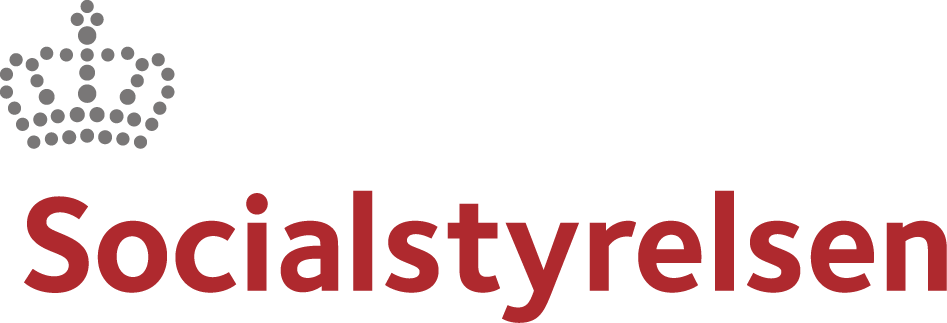 Forslag til indhold i politik til forebyggelse og opsporing af vold og seksuelle overgreb
mod børn og unge med handicap Forslag til indhold i politik til forebyggelse og opsporing af vold og seksuelle overgreb
mod børn og unge med handicap Institutionens værdigrundlag som baggrund for politikkenBeskriv baggrunden for, at institutionen har valgt at have fokus på forebyggelse og tidlig opsporing af vold og seksuelle overgreb mod børn/unge med handicap. Er det eksempelvis på grund af jeres børne-/ungegruppe, særlige problematikker hos børnene/de unge, tidligere erfaringer etc.? Formål med politikkenTydeliggør, hvordan I arbejder aktivt med at forebygge og tidligt opspore overgreb mod børn/unge med handicap.Dette skal både være over for de børn/unge med handicap, som har oplevet vold eller seksuelle overgreb, før de kom til jer, og for de børn/unge som bor hos jer nu.Formålet kan også handle om at sætte nogle klare rammer op ift. adfærd på institutionen, og om hvordan I fagligt håndterer børn og unge udsat for vold eller seksuelle overgreb.Målgruppe Hvem retter denne politik sig i mod?
De ansatte, ledelsen, børnene, forældrene, samarbejdspartnere etc. Beskriv, hvorfor politikken er målrettet den/de udvalgte målgrupper.Definitioner af seksualitet, seksuelle overgreb og vold Beskriv, hvordan I på institutionen definerer og arbejder ud fra denne forståelse af børnene og de unges sunde seksuelle udvikling, seksuelle overgreb og vold.Definitionen skal afspejle institutionens interne drøftelser om overgreb.Faglig viden om tilgange til børn og unge om seksualitetBeskriv, hvad I ved om børns seksualitet.Beskriv, hvad I oplever hos den specifikke børnegruppe, som I arbejder med. Hvordan passer vi på børnene/de unge?Hvordan passer vi på de ansatte?Faglig viden om forebyggelse og tidlig opsporing af overgreb mod børn og ungeSom en del af den tidlige opsporing, bør I tydeliggøre, hvilke tegn og reaktioner, der er kendetegnende ved hhv. vold og seksuelle overgreb og relatere det til den børne- og ungegruppe, I arbejder med både ift. alder, handicap, modenhed samt øvrige problematikker.Beskriv jeres faglige tilgang til at tale med børn om overgreb, og hvordan I er nysgerrige på den adfærd hos børnene, som vækker bekymring. Som en del af jeres forebyggelse kan I beskrive, hvordan I vil skabe og vedligeholde følgende: Hvad er de pædagogiske mål med at forebygge? Skal I lære børnene/de unge om rettigheder, grænser, gode/dårlige hemmeligheder, lyst/tvang etc.? Beskriv hvordan jeres ledelse skal understøtte det daglige forebyggende arbejde. Beskriv, hvordan I vil sikre et fagligt miljø, hvor det er naturligt at have løbende drøftelser om normer, daglige rutiner og omgangsformer.Beskriv, hvordan I vil sikre plads til faglige refleksioner om egen og andres adfærd og handlinger.Strategi for implementering og opfølgningBeskriv, hvordan I på institutionen vil sikre, at denne politik bliver et aktivt, velkendt og anvendt redskab i den daglige praksis.Beskriv, hvordan I vil arbejde med politikken på personalemøder/temamøder el.lign.Beskriv, hvordan I vil introducere nye medarbejdere til jeres politik om forebyggelse og tidlig opsporing.Inddragelse af børn/unge, forældreBeskriv, hvordan (og om) I ønsker at inddrage børnene/de unge i politikkens indhold.Beskriv, hvordan (og om) forældre/værge/samarbejdspartnere inddrages eller underrettes om jeres arbejde med at forebygge og opspore vold og seksuelle overgreb mod børn?Henvisning til relevante links, litteratur m.v.Oplist, hvor man som medarbejder/leder kan finde råd og vejledning: kommunens hovednummer, den sociale døgnvagt etc. Indsæt links til hjemmesider, hvor I kan finde relevant litteratur om emnet overgreb.Indsæt litteraturhenvisninger til god faglig eller skønlitterær læsning for medarbejdere eller til børnene/de unge. Øvrige relevante emner: Beskriv den lovgivning, som de ansatte skal være orienteret i:Skærpet underretningspligtHvad en underretning skal indeholdeAfværgepligten. Handleveje - beredskabsplan: Hvad gør den enkelte, når mistanken opstår?Beskriv, hvem I skal henvende jer til - navn og telefonnummer på kontaktperson(er).Beskriv de forskellige handleveje alt efter, hvem mistanken retter sig imod (forældre, ansat, barn/ung, andre).Beskriv, hvem der skal foretage anmeldelsen.Beskriv, hvem der taler med pressen.